Для выполнения заданий воспользуйтесь материалами учебника Сивоглазов В. И. Общая биология. Базовый уровень: учебник для 10-11 кл. общеобразовательных учреждений. 4.13. ДОКАЗАТЕЛЬСТВА ЭВОЛЮЦИИ ОРГАНИЧЕСКОГО МИРА.1. Дайте определение понятия: эволюция.2. Что такое гомологичные органы? Приведите примеры.3. Каковы причины появления в эволюции у разных видов организмов аналогичных органов?4. Что такое рудименты и атавизмы? Приведите примеры.5. Заполните таблицу.ДОКАЗАТЕЛЬСТВА ЭВОЛЮЦИИ6. Рассмотрите рисунок 132 на с. 259 учебника. Укажите основные направления, по которым шёл отбор у предков современных лошадей.7. Установите соответствие между группами переходных форм и их представителями, заполнив таблицу. ЕхиднаСтегоцефалыСеменные папоротникиУтконосПсилофитыЛатимерияЗверозубые ящерыАрхиоптерикс4.14. РАЗВИТИЕ ПРЕДСТАВЛЕНИЙ О ПРОИСХОЖДЕНИИ ЖИЗНИ НА ЗЕМЛЕ.1. Дайте определение понятия: креационизм.2. Заполните таблицуПРЕДСТАВЛЕНИЯ О РАЗВИТИИ ЖИЗНИ НА ЗЕМЛЕ3. Что доказали опыты Ф. Реди?4. Каково значение опытов Л. Пастера?5. Чем опыты Л. Спалланцани (1765) и М. М. Тереховского (1775) отличались от опыта Л. Пастера (1860)?6. На какие вопросы не даёт ответа гипотеза панспермии?7. Познавательная задача.Видный английский анатом Р. Оуэн (1804 – 1892), впервые чётко определивший понятия «аналогия» и «гомология» (1843), считал, что гомология – следствие идеи, идеального плана, «прототипа», причём единство плана строения приводит, по Оуэну, к выводу « о единстве разума, задумавшего его» Сторонником какого направления был Оуэн? Как с точки зрения учения Ч. Дарвина можно раскрыть сущность понятия «единство плана строения»?4. 15. СОВРЕМЕННЫЕ ПРЕДСТАВЛЕНИЯ О ВОЗНИКНОВЕНИИ ЖИЗНИ.1. Дайте определения понятий: автотрофы, гетеротрофы, аэробы и анаэробы.2. Заполните таблицу.ОСНОВНЫЕ ЭТАПЫ ВОЗНИКНОВЕНИЯ ЖИЗНИ СОГЛАСНО ТЕОРИИ БИОПОЭЗА3. В чём отличия коацерватов от живых организмов?4. Какие преимущества получили предшественники клеток с появлением у них мембранных структур?5. Какие вам известны доказательства, полученные экспериментальным путём, свидетельствующие в пользу теории биохимической эволюции?6. Расположите в правильной последовательности этапы эволюции пробионтов (поставьте цифры от 1 до 7 около характеристики этапов).____  Появление кислородного фотосинтеза. ____  Появление анаэробных гетеротрофов____  Появление дыхания____  Появление автотрофных организмов, способных синтезировать органические соединения, используя неорганический источник углерода.____  Симбиоз древних прокариот с цианобактериями, появление хлоропластов.____  Формирование ядра и появление эукариот____ Симбиоз древних прокариот с бактериями – окислителями, появление митохондрий.4.16. РАЗВИТИЕ ЖИЗНИ НА ЗЕМЛЕ.1. Дайте определения понятий: биологическая эволюция, эон. 2. Заполните схему.ХРОНОЛОГИЯ БИОЛОГИЧЕСКОЙ ИСТОРИИ ЗЕМЛИ3. Какой принцип лежит в основе деления истории Земли на эры и периоды?4. Используя дополнительные источники информации, объясните, почему для некоторых периодов предложены следующие названия.Кембрий, девон, карбон, меловой.5. Заполните таблицу.РАЗВИТИЕ ОРГАНИЧЕСКОГО МИРА В КРИПТОЗОЕ6. Заполните таблицу.ЭВОЛЮЦИЯ ОРГАНИЧЕСКОГО МИРА В ПАЛЕОЗОЙСКУЮ ЭРУ7. Заполните таблицу.ЭВОЛЮЦИЯ ОРГАНИЧЕСКОГО МИРА В МЕЗОЗОЙСКУЮ ЭРУ8. Заполните таблицу.ЭВОЛЯЦИЯ ОРГАНИЧЕСКОГО МИРА В КАЙНОЗОЙСКУЮ ЭРУ9. Каковы причины вымирания и появления новых систематических групп организмов в процессе развития жизни на Земле?10. Объясните, почему конец протерозойской эры называют веком медуз, хотя в это время на Земле обитали не только кишечнополостные животные. 11. Познавательная задача.Когда на сушу вышли первые животные, там уже росли растения, которыми они могли питаться. В свою очередь, когда на сушу «вышли» первые растения, там уже был тонкий слой почвы, в котором они могли расти. Какие живые организмы вышли на сушу и создали первый слой почвы? Чем они питались?12. Познавательная задача.Причиной вымирания древовидных и семенных папоротников было не только изменение климата, но и конкуренция с первыми семенными растениями. Объясните, какие преимущества в борьбе за существование имелись у семенных растений.13. Какие особенности предков пресмыкающихся обеспечили завоевание ими суши?4. 17. ГИПОТЕЗЫ ПРОИСХОЖДЕНИЯ ЧЕЛОВЕКА.1. Дайте определение понятия: антропогенез.2. В какой период истории Земли появился человек?3. На основании текста § 4. 17 заполните таблицу.РАЗВИТИЕ ВЗГЛЯДОВ НА ПРОИСХОЖДЕНИЕ ЧЕЛОВЕКА4. Кто впервые разделил вид Homo sapiens на расы?4.18. ПОЛОЖЕНИЕ ЧЕЛОВЕКА В СИСТЕМЕ ЖИВОТНОГО МИРА.1. Дайте определения понятий: систематика, сравнительная анатомия, сравнительная эмбриология.2. Определите и обоснуйте систематическое положение человека. Заполните таблицу.СИСТЕМАТИЧЕСКОЕ ПОЛОЖЕНИЕ ЧЕЛОВЕКА3. Заполните таблицу.СХОДСТВО И ОТЛИЧИЯ ЧЕЛОВЕКА И ЧЕЛОВЕКООБРАЗНЫХ ОБЕЗЬЯН4. 19. ЭВОЛЮЦИЯ ЧЕЛОВЕКА.1. Дайте определения понятия: факторы эволюции.2. Какая группа животных в ходе эволюции дала начало предкам приматов?3. Какие признаки современного человека были предопределены миллионы лет назад древесным образом жизни его предков?4. Выскажите своё мнение.Какие вам известны гипотезы появления прямохождения у предков человека? Каково ваше отношение к этим гипотезам?5. Используя материал § 4. 19, опишите основные стадии эволюции человека. Заполните таблицу.СТАДИИ ЭВОЛЮЦИИ ЧЕЛОВЕКА6. Какое значение в эволюции человека имело овладение огнём? Повлияло ли это на особенности строения организма предков человека? Если да, то как?7. Какое значение в эволюции человека сыграло появление членораздельной речи?8. Познавательная задача.Череп неандертальца(Homosapiens neandertalensis) был крупнее черепа  кроманьонца (Homo sapiens sapiens). Однако по объёму мозга кроманьонец не уступал неандертальцу. Как вы объясните эту закономерность?9. Закончите заполнение таблицы.Особенностью эволюции человека является то, что на определённом этапе к биологическим факторам эволюции присоединились социальные, которые постепенно стали играть ведущую роль. Рассмотрите внимательно таблицу и впишите в первый столбец названия соответствующих факторов эволюции человека, общий список которых приведён ниже.ФАКТОРЫ ЭВОЛЮЦИИ ЧЕЛОВЕКАФакторы: речь; изоляция; наследственная изменчивость; труд; естественный отбор; популяционные волны и дрейф генов; сознание.10. Предложите собственную гипотезу возникновения у человека такого признака, как отсутствие волосяного покрова.4. 20 ЧЕЛОВЕЧЕСКИЕ РАСЫ.1. Дайте определение понятия: раса.2. Заполните таблицуБОЛЬШИЕ РАСЫ ЧЕЛОВЕКА3. Охарактеризуйте механизмы, лежащие в основе формирования человеческих рас.4. Приведите доказательства единства происхождения человеческих рас.5. Сравните между собой понятия « раса» и «нация». В чём принципиальное отличие этих понятий?6. Выскажите своё мнение.Альберт Эйнштейн в своё время говорил, что гордиться своей принадлежностью к определённой расе всё равно что гордиться тем, что ты родился во вторник, а не в четверг. Как ввы понимаете это выражение великого учёного?5. 1. ОРГАНИЗМ И СРЕДА. ЭКОЛОГИЧЕСКИЕ ФАКТОРЫ.1. Дайте определения понятий: экосистема, экология, среда обитания, экологический фактор, экологическая ниша.2. Закончите схему.3. изобразите графически и подпишите действие экологического фактора на организм.4. Может ли жизнедеятельность организмов ограничиваться фактором, находящимся в избытке? Приведите примеры.5. Сформулируйте закон Либиха.6. В экологии существует такое понятие, как «бочка Либиха». Рассмотрите рисунок и объясните, как эта бочка иллюстрирует закон Либиха.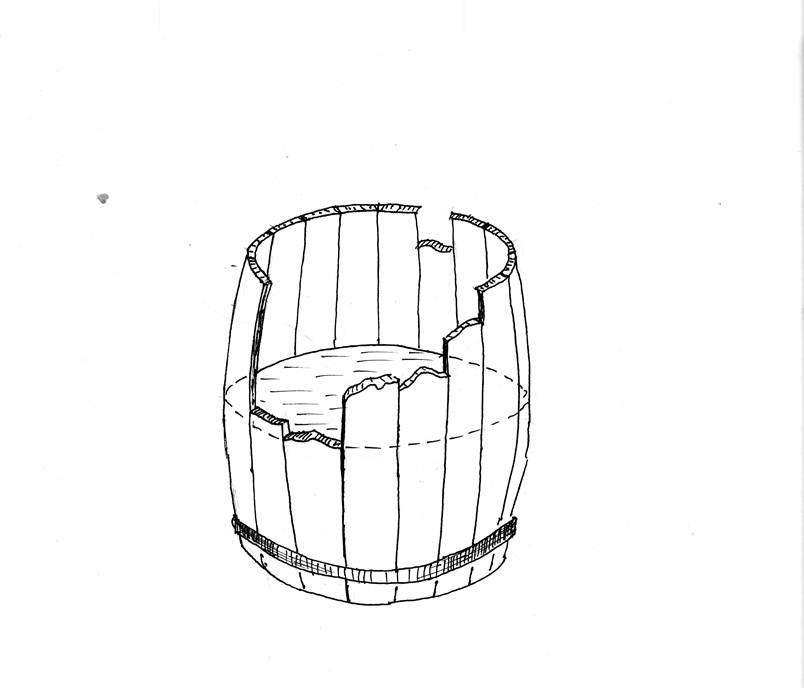 7. Познавательная задача.Обычно в экологии выделяют три группы факторов: абиотические, биотические и антропогенные. Попробуйте охарактеризовать деятельность человека не как отдельный экологический  фактор, а как отдельный биотический фактор или как фактор, изменяющий параметры абиотических факторов. Приведите примеры.8. «Экология – это не только наука, но и образ мысли, стиль жизни». Дайте своё объяснение этого выражения.9. Опишите антропогенные изменения в экосистемах своей местности.5. 2. АБИОТИЧЕСКИЕ ФАКТОРЫ СРЕДЫ.1. Дайте определение понятия: абиотические факторы.2. Заполните таблицу.ПРИСПОСОБЛЕНИЯ ОРАГНИЗМОВ К ИЗМЕНЕНИЯМ ТЕМПЕРАТУРЫ ОКРУЖАЮЩЕЙ СРЕДЫ3. В экологии часто вместо терминов «холоднокровные» и «теплокровные» используют синонимы – «пойкилотермные» и «гомойотермные» животные. Попробуйте объяснить происхождение этих терминов. 4. Какие адаптации существуют у растений для экономии и снабжения себя водой?5. В связи с выходом на сушу древним животным пришлось учиться экономить влагу. Как эту задачу решили членистоногие; рептилии? 6. Заполните таблицу.БИОЛОГИЧЕСКОЕ ВЛИЯНИЕ СОЛНЕЧНОГО СВЕТА7. Что такое фотопериодизм? Какова его роль в жизни растений?8. К каким растениям – короткодневным или длиннодневным – относят хризантемы и почему?9. Заполните таблицу.БИОЛОГИЧЕСКИЕ РИТМЫ5. 3. БИОТИЧЕСКИЕ ФАКТОРЫ СРЕДЫ.1. Дайте определение понятий: биотические факторы, хищничество, паразитизм, конкуренция, симбиоз.2. Приведите примеры хищничества в растительном мире. Объясните причины появления его у растений.3. Приведите примеры различных форм паразитизма. Чем этот вид биотических взаимоотношений принципиально отличается от хищничества.4. Дополните схемы. 5. Выскажите своё мнение.В 1932 г. отечественный учёный  Г. Ф. Гаузе предложил принцип исключения: два вида не могут существовать в одной и той же местности, если их экологические потребности идентичны. К какому типу биотических взаимодействий относится этот принцип?6. В экологии межвидовые взаимодействия обозначаются следующим образом: «0» - безразличные; «+» - полезные; «-» - вредные. Используя эти обозначения, можно дифференцировать множество различных типов взаимодействий.Познакомьтесь с материалом таблицы и дополните её примерами из списка, приведённого ниже.МЕЖВИДОВЫЕ ВЗАИМОДЕЙСТВИЯПримеры: Распространение муравьями семян некоторых лесных растений; песцы в тундре, доедающие остатки пищи белого медведя; аскариды, живущие в организме человека; синицы и мыши, живущие в одном лесу; термиты и жгутиковые простейшие, живущие в их кишечнике и перерабатывающие целлюлозу; шмель, опыляющий клевер; волки и лисы, живущие в одном лесу;  светолюбивые травы, растущие под елью; насекомоядные птицы. Обратите внимание, что в приведённой таблице симбиотические отношения (++) подразделяются более детально на три типа взаимодействий (протокооперация, мутуализм и собственно симбиоз) в зависимости от степени обязательности этих отношений.7. Выберите в § 5. 3. Любой раздел, посвящённый тому или иному виду биотических взаимоотношений, и составьте к нему вопросы.В чём различие  …?Что будет, если …? Какова причина …?5. 4. СТРУКТУРА ЭКОСИСТЕМ.1. Дайте определения понятий: биоценоз, биогеоценоз.2. Заполните кластер «Структуры экосистемы».3. Заполните таблицуЯРУСНАЯ СТРУКТУРА ДУБРАВЫ4. Дополните кластер «Структурные компоненты экосистемы»5.  Каково основное свойство экосистем?6. Сформулируйте, что такое экологическая структура экосистемы.7. Заполните кластер « Экологическая структура экосистемы»8. Представьте себе биоценоз, состоящий только из растений. Возможно ли существование такого биоценоза? Почему?9. Когда говорят о продуцентах, обычно имеют в виду зелёные растения. А могут ли представители других царств выступать в качестве продуцентов в экосистеме? Ответ поясните.10. Установите соответствие между компонентами биоценоза и конкретным и представителями.Представители                                        Компоненты биоценозаЛипа                                                 А. ЗооценозДождевой червь                              Б. ФитоценозИнфузория                                      В. МикробиоценозМедуницаКузнечикРаковинная амёбаБоярышникДрозд5. 5. ПИЩЕВЫЕ СВЯЗИ. КРУГОВОРОТ ВЕЩЕСТВ И ЭНЕРГИИ В ЭКОСИСТЕМАХ.1.  Дайте определения понятий: пищевое поведение, пищевое звено и пищевая цепь.2. Используя дополнительно материал § 5. 4, заполните таблицу.ТРОФИЧЕСКИЕ УРОВНИ ЭКОСИСТЕМЫ ДУБРАВЫ3. Составьте пастбищную пищевую цепь.4. Составьте детритную пищевую цепь. 5. Чем отличаются друг от друга пищевая цепь и пищевая сеть? Приведите примеры. В чём преимущества пищевой сети?6. Составьте цепь питания в пресноводном водоёме, состоящую из пяти звеньев.7. Выберите биогеоценоз и изобразите схематично пирамиду численности, характерную для данного биогеоценоза.8. Познавательная задача.Масса тела дельфина 50 кг. Предположим, что 10% энергии, заключённой в съеденной дельфином пище, используется для построения его тела, остальные 90% расходуются на различные процессы жизнедеятельности. Определите массы съеденной дельфином рыбы, зоопланктона и фитопланктона, участвующих в данной пищевой цепи.9. Познавательная задача.При массовом отстреле хищных птиц численность куропаток и тетеревов снижается, при уничтожении волков снижается численность оленей, в результате уничтожения воробьёв снижается урожай зерновых. Как можно объяснить приведённые примеры?5. 6. ПРИЧИНЫ УСТОЙЧИВОСТИ И СМЕНЫ ЭКОСИСТЕМ.1. Дайте определение понятия: динамическое равновесие экосистемы.2. В чём заключается процесс смены экосистем?3. Каковы причины смены экосистем?4. Заполните кластер «Закономерности смены экосистем».5. Вспомните хорошо известную вам экосистему. Попробуйте спрогнозировать её развитие в течение ближайших 10 лет; 50 лет; более длительного промежутка времени. 6. От чего зависит конечный этап развития экосистем?7. Какие экосистемы наиболее устойчивы в вашей местности?  Чем это обусловлено?8. Используя дополнительную информацию, ответить на вопрос.Изучая развитие и смены экосистем, экологи используют понятие «сукцессия». Сукцессия – это закономерный направленный процесс изменения сообществ в результате взаимодействия живых организмов между собой и с окружающей их абиотической средой. различают два вида экологических сукцессий: первичные сукцессии происходят на субстрате, изначально не содержащем органического вещества, например на голой скале, застывшем лавовом потоке; вторичные – идут на субстратах, с которых были удалены ранее существовавшие на них сообщества, например зарастание брошенного поля. Как вы считаете, какие сукцессии происходят быстрее и почему?9. Выскажите своё мнение. Известно, что климат земного шара неоднократно менялся. Как эти изменения климата влияли на смену сообществ? Действие какого фактора эволюции при этом было определяющим?5. 7. ВЛИЯНИЕ ЧЕЛОВЕКА НА ЭКОСИСТЕМЫ.1. Дайте определение понятия: экологическое нарушение.2. Существуют ли экологические нарушения в вашем регионе? Приведите примеры.3. Что такое агроценозы?4. Заполните таблицу.СРАВНИТЕЛЬНАЯ ХАРАКТЕРИСТИКА ЕСТЕСТВЕННЫХ И ИСКУССТВЕННЫХ ЭКОСИСТЕМ5. Сделайте вывод об устойчивости агроценозов.6. Познавательная задача.Учёные обратили внимание, что в Африке в равных условиях на 1 км2 саванны процветают дикие животные с общей биомассой около 24 000 кг, а рядом , на таком же участке саванны, с трудом выживают домашние животные общей биомассой около 6000 кг, т. е. в 4 раза меньше. Как вы можете объяснить эту ситуацию?7. Познавательная задача.В последнее время происходит переход от монокультур к поликультурам, таким как горохово-горчично-подсолнечниковые, вико-горчично-подсолничниковые и пр. Такие поликультуры дают более высокие и устойчивые урожаи зелёной кормовой массы. С чем это связано?8. Установите соответствие между типами экосистем и конкретными примерами.Примеры экосистем                                       Типы экосистемНикитский ботанический сад                  А. ЕстественныеСуходольный луг                                      Б. искусственныеПшеничное полеЕльник-зеленомошник в Тверской областиВысокогорное озероЯблоневый садТеплицы совхоза «Заре навстречу»Зоопарк в Санкт – Петербурге 5. 8. БИОСФЕРА – ГЛОБАЛЬНАЯ ЭКОСИСТЕМА1. Дайте определение понятия: биосфера.2. Заполните таблицу.ВЕЩЕСТВА БИОСФЕРЫ3.  Какие геологические оболочки Земли заселены живыми организмами?4. Чем определяются и где проходят границы биосферы?5. Какие факторы в основном определяют плотность жизни в биосфере?5. 9. РОЛЬ ЖИВЫХ ОРГАНИЗМОВ В БИОСФЕРЕ.1. Дайте определение понятия: живое вещество.2. Изучите таблицу и заполните левый столбец, используя термины, приведённые ниже.ФУНКЦИИ ЖИВОГО ВЕЩЕСТВАФункции живого вещества: газовая, концентрационная, окислительно-восстановительная.3. Предложите схему круговорота воды в биосфере.4. Предложите схему круговорота углерода в биосфере.5. Могут ли растения усваивать атмосферный азот?6. Какие микроорганизмы способны фиксировать атмосферный азот?7. Что такое ноосфера?5. 10. БИОСФЕРА И ЧЕЛОВЕК.1. Заполните таблицу.ВЛИЯНИЕ ЧЕЛОВЕКА НА БИОСФЕРУ НА РАННЕМ ЭТАПЕ РАЗВИТИЯ ЧЕЛОВЕЧЕСТВА2. Приведите примеры прямого и косвенного воздействия на живую природу на современном этапе развития человечества.3. Опишите последствия, к которым приводит неумеренная распашка степей.4. Как на состоянии биосферы сказывается уничтожение лесов?5. Назовите известные вам вымершие виды животных и растений.6. Какие виды живых организмов вашего региона находятся под угрозой вымирания?7. Перечислите виды и сорта сельскохозяйственных растений, которые выращиваются в вашем регионе.8. Почему необходимо сохранять видовое разнообразие?9. Заполните кластер «Основные причины снижения численности видов животных».5. 11. ОСНОВНЫЕ ЭКОЛОГИЧЕСКИЕ ПРОБЛЕМЫ СОВРЕМЕННОСТИ.Дайте определение понятия: экологическая проблема.Заполните кластер «Результаты загрязнения атмосферы»В чём опасность кислотных дождей?Что такое смог? Есть ли смог в вашей местности? Почему?Чем опасно образование озоновых дыр?Почему перерасход воды является одной из глобальных экологических проблем?Что является источником питьевой воды в том районе, где вы живёте?Объясните, почему при сильном «цветении» воды (т. е. при массовом размножении одноклеточных зелёных водорослей) в озёрах гибнет рыба.В каком состоянии находится почва в вашем регионе?Какие, по вашему мнению, основные экологические проблемы существуют в регионе, в котором вы живёте? Чем они вызваны?5. 12. ПУТИ РЕШЕНИЯ ЭКОЛОГИЧЕСКИХ ПРОБЛЕМ.Дайте определения понятий: охрана окружающей среды, устойчивое развитие.Почему успешность природоохранного движения и рационального природоиспользования зависит от совместных усилий всех стран?Что такое предельнодопустимая концентрация (ПДК)? Используя дополнительные источники информации, определите ПДК для некоторых веществ.Какие существуют способы уменьшения загрязнения окружающей среды на промышленных предприятиях?Предложите способы экономии энергии и природных ресурсов.Назовите основные направления развития сельского хозяйства в вашем регионе. Соответствуют ли они концепции устойчивого развития? Какие вам известны национальные парки и заповедники нашей страны? Есть ли в вашем регионе охраняемые природные территории? Каков их статус? С какой целью они созданы?Придумайте лозунг в защиту окружающей среды.Нарисуйте или создайте на компьютере листовку социального содержания: в защиту исчезающего вида, для посетителей городского парка, о здоровом образе жизни, против загрязнения окружающей среды и т. д. Естественные наукиДоказательстваЦитология и молекулярная биологияСравнительная морфологияПалеонтологияЭмбриологияБиогеографияИскопаемые формыСовременные формыТеория или гипотезаСторонникиОсновные положенияЭтапОсновные процессы и результатыНазвание эры, продолжительностьОсновные событияНазвание периодаОсновные событияНазвание периодаОсновные событияНазвание периодаОсновные событияУчёныйГоды жизниОсновные взгляды на происхождение человекаСистематическая категорияОбоснованиеТипКлассПодклассОтрядСходстваОтличияСтадия, время жизниМорфологические особенностиПоведенческие особенностиАвстралопитеки, 5 – 3 млн. лет назадДвижущие силы антропогенезаЗначение в антропогенезеБиологические факторыБиологические факторыПоставляет материал для естественного отбораВ результате борьбы за существование шёл отбор наиболее физически сильных, сообразительных особей. В настоящее время утратил свою ведущую роль.Привела к появлению рас и расовых групп с адаптациями, позволяющими выжить в различных условияхБолезни, войны, катастрофы приводят к изменению генофонда популяций людейСоциальные факторыСоциальные факторыНавыки в процессе обучения передаются следующему поколению. Индивидуальный опыт становится достоянием группыПоявилась в результате необходимости обмена информацией, стала аппаратом абстрактного мышленияФормируется под влиянием труда и речи, его развитие, в сою очередь, оказывает воздействие на труд и речьРасаХарактерные признакиИзменение фактораПриспособленияПриспособленияИзменение фактораживотныхрастенийПовышенная температура (жаркое время года)Низкая температура (холодное время года)Часть спектраЖивотныеРастенияУльтрафиолетоваяВидимаяИнфракраснаяХарактер измененийПримеры приспособления к изменению условийПримеры приспособления к изменению условийХарактер измененийу растенийу животныхСуточные ритмыСезонные ритмыТип взаимодействияВидыВидыХарактер взаимодействияПримерыТип взаимодействия12Характер взаимодействияПримерыНейтрализм00Популяции видов напрямую не влияют друг на другаКонкуренция--Успех одного вида означает неуспех другогоАменсализм-0Один вид угнетает другой, при этом не получая ни вреда, ни пользыПаразитизм+-Один вид паразитирует на другом, ослабляя егоХищничество+-Представители одного вида умерщвляют и поедают представителей другогоКомменсализм+0Один вид использует другой вид без нанесения ему ущербаПротокооперация++Совместное существование выгодно для обоих видов, но не обязательноМутуализм++Взаимовыгодное устойчивое сожительство организмов двух видовСобственно симбиоз++Неразделимые взаимополезные связи двух видов, предполагающие обязательное тесное  сожительство организмовЯрусВидыВерхний древесный  (большие деревья)Второй древесный (малые деревья)КустарниковыеТравянистыйПриземный12345678УровеньОбщая характеристикаПримеры организмовПервыйВторойТретийЧетвёртыйПятыйПризнаки для сравненияБиогеоценозыАгроценозыВидовое разнообразиеЧисло звеньев в пищевых цепяхНаличие разветвлённых пищевых цепейКруговорот веществСпособность к саморегуляцииИсточники энергииОтбор12345678Название веществаХарактеристикаПримерыЖивоеБиогенноеКосноеБиокосноеФункцииХарактеристикаВыделение и поглощение газов живыми организмами. В фотосинтезе поглощается СО2 и выделяется О2. В процессах дыхания поглощается О2 и выделяется СО2. При гниении органических веществ в атмосферу выделяются NH3 и H2SПревращение вещества и энергии в живых организмах. Разложение органических веществ при автотрофном питании, расщепление готовых органических веществ и синтез новых гетеротрофовЖивые организмы способны накапливать различные химические элементы в виде органических и неорганических веществ. Например, моллюски аккумулируют кальций, губки – йод, радиолярии и хвощи - кремнийИсторический этап развития человечестваВлияниеДревний каменный век, средний палеолит (эпоха неандертальцев)Древний каменный век, верхний палеолит (эпоха кроманьонцев)Новый каменный  век (неолит)